3.1 Technology																				Bheadphones 		keyboard 		mouse		printer 		screen 		send an email 		speakers 		surf the Internet 		take a selfie 		 talk on the phone 	text a friend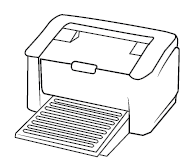 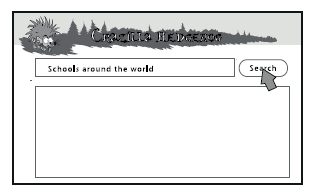 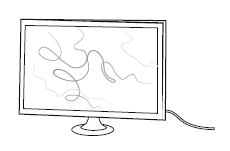 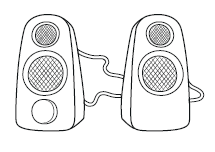       0 printer	  			1 ____________	              2 ____________	     	   3 ____________	      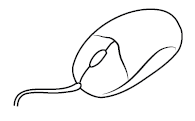 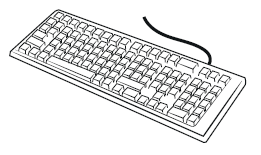 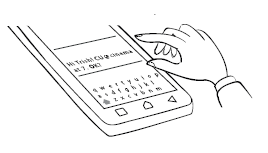 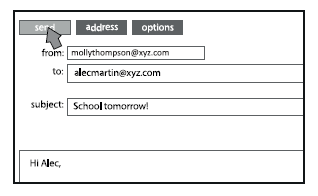 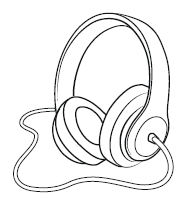   4 ____________	 5 ____________	  	 6 ____________		   7 ____________       8 _________________ / 83.3 Feelings																					B2	Uzupełnij zdania odpowiednimi przymiotnikami. Pierwsza litera każdego z nich została podana.0 	I have a new puppy and I’m happy! 1 	My brother always takes my things without asking. I hate it! I’m a____________. 2 	Dad is late and I’m w____________. What’s wrong? 3	My parents work a lot and they feel t____________ in the evening.4 	He doesn’t like me and I feel s____________. 5 	Every day is the same and she’s b____________. ______ / 53.5 Adjectives with prepositions																B3	Uzupełnij zdania, używając about, at , in lub of.0 	Fred is good at tennis. He’s the school champion.1 	She’s excited ____________ her birthday party on Friday.2 	I can’t play chess. I’m bad ____________ it.3 	They’re interested ____________ history and science.4	Why are you scared ____________ snakes?5 	I’m worried ____________ you. What’s the matter?______ / 5Total score: ______ / 18